Pedagogisch medewerk(st)er
bij De Lange Keizer in Delft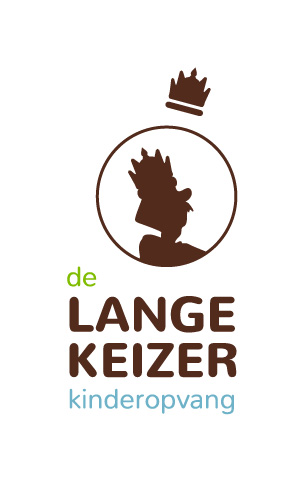 Kom werken bij de leukste en veelzijdigste kinderopvangorganisatie van Delft! We hebben een atelier waar je kan timmeren, zagen en lekker creatief bezig kan zijn, een grote natuurbuitenspeelplaats met een echteboomhut en een heleboel andere leuke plekken om te spelen. Wij hebbenjou nodig om kinderen hierin te begeleiden. Dus ben jij enthousiast, zelfstandig en flexibel èn vind je het leuk om te werken in een groot team op een locatie met veel kinderen dan ben jij misschien dePedagogisch medewerk(st)er die wij zoeken!

De Lange Keizer
Kinderopvang De Lange Keizer is een organisatie waarin het allemaal even nét iets anders gaat dan bij de gemiddelde kinderopvang. De ontwikkeling van de kinderen staat centraal en wij doen er alles aan om deze vanuit de kinderen zelf te stimuleren.
Binnen de organisatie is er een platte organisatiestructuur waardoor jouw inbreng direct bruikbaar is. Daarnaast heerst er een informele sfeer waarin er altijd ruimte is voor een grapje of een goede mop, het liefst natuurlijk wel eentje die de kinderen ook snappen.

BSO Jan Loris en MarieJe zal komen te werken bij onze locatie genaamd Jan Loris en Marie in Delft voor 3-5 middagen van 4,5 uur per dag.
Opleiding
Sinds oktober 2018 zijn de kwalificatie-eisen voor 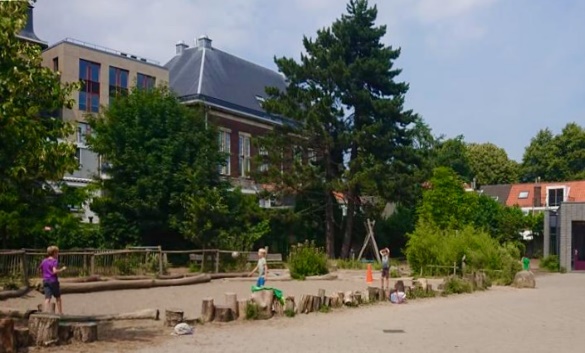 pedagogisch medewerkers in de BSO verruimd. Je kunt op de BSO werken met een diploma voor pedagogisch medewerker, sociaal cultureel werker, sport en bewegingsleider maar ook bijvoorbeeld een kunstgerichte opleiding. Kijk of jouw opleiding geschikt is op www.fcb.nl/kwalificatie-eis-voor-pedagogisch-medewerkers Invalpool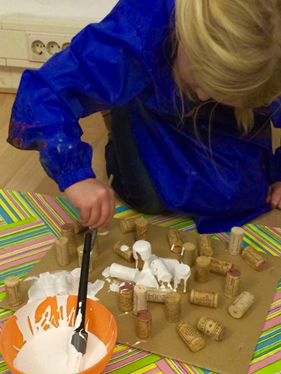 Ook zijn wij altijd op zoek naar mensen voor de              invalpool. Dus hou jij van afwisseling en wil je eerst    overal even sfeer proeven? Dan is dit een ideale baan     voor jou!                                                                           Arbeidsvoorwaarden
   Naast dat je in een gezellige organisatie komt te 
     werken, krijg je van ons alle vrijheid om je eigen 
     geniale ideeën om onze opvang nog beter te maken, 
            in de praktijk te brengen. Ook bieden wij je een 
     marktconform salaris en een opleidingsbudget aan.

      	 Denk jij dat je de Pedagogisch medewerk(st)er bent die wij zoeken?Stuur je sollicitatie dan naar info@delangekeizer.nl.
